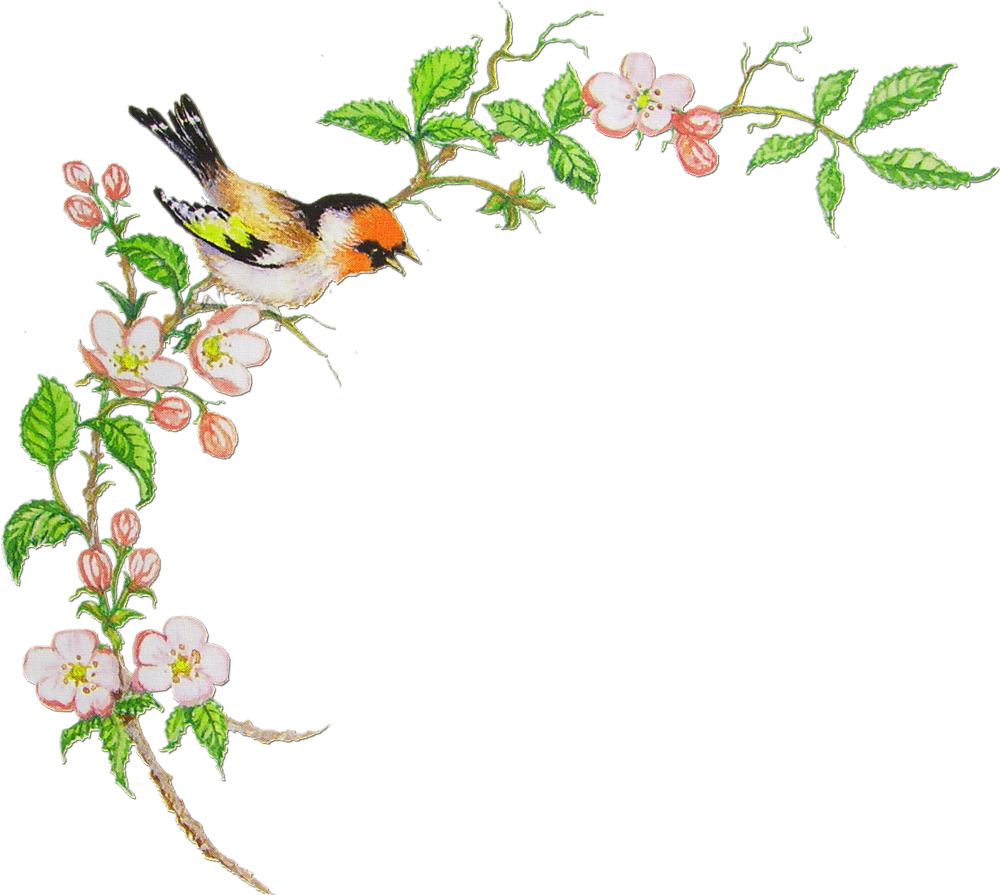 «8 марта – мамин день»1 куплетЯ восьмёркой ранним утром,Под окошком моей мамы,На снегу, восьмого марта,Посажу цветы - тюльпаны.Пусть, проснувшись, удивитсяЗа окном картине века:Как восьмёрка из тюльпанов,За ночь выросла из снега?ПрипевВосьмое марта - мамин день.Восьмое марта - женский праздник.Сбил шапки снега набекреньВесенний, солнца  луч-проказник.Осталась позади зима.Она вернется, но не завтра.Течёт по городу рекаЖивых цветов восьмого марта.2 куплетЛишь, картину глянет мама,Я сорву со снежной грядкиВсю восьмёрку из тюльпанов,И вручу ей без оглядки.Я за то, чтобы тюльпаны,В мной придуманном порядке,В форме мартовской восьмёркиКруглый год росли на грядке.Припев